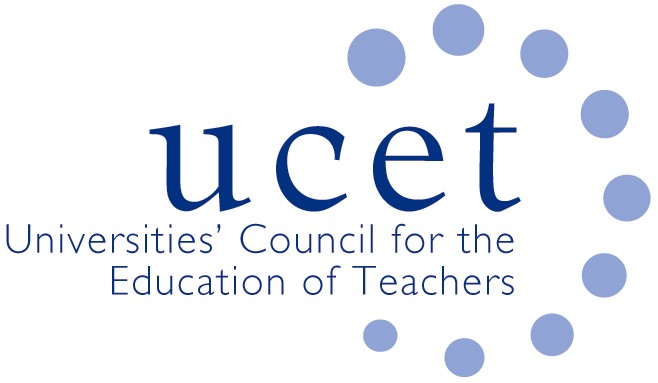 Agenda for the on-line meeting of the UCET ITE primary & early years forum to take place at 1pm on Tuesday 28 February 2023. There will also be a morning symposium beginning at 10.30am on Intensive Training & practice (ITAP) with contributors including Michelle Pearson and Des Hewitt. To register for the symposium, please click on the following link: ITE Primary & Early Years Forum: 28 February 2023 | UCETWelcome & introductionsMinutes of the previous meeting Matters arisingUCET updatesITE Market Review:Feedback from morning symposium & ITAP issuesCurriculum issuesMentoring issuesDevelopment of new ITE partnershipsRelationships with DfE associatesOther Market Review related issuesTopics for future symposiaInspection issues:Feedback from recent inspectionsOther inspection issuesUCET/NASBTT DBS/KCSIE guidanceRecruitment to ITELatest recruitment analysisFeedback on recruitment from forum membersEarly years issuesUCET issues: UCET December newsletterReview of UCET strategy, governance, ways of working & organizational structureAny other businessDate of next meeting: 6 June 2023 
Supporting papersNote of 15 November 2022 meetingDfE ITE partnerships documentationStage 2 questions issued to DfEDetails of DfE ITE AssociatesITE recruitment data UCET DBS/KCSIE guidanceUCET December newsletter